Bilaga nr      _________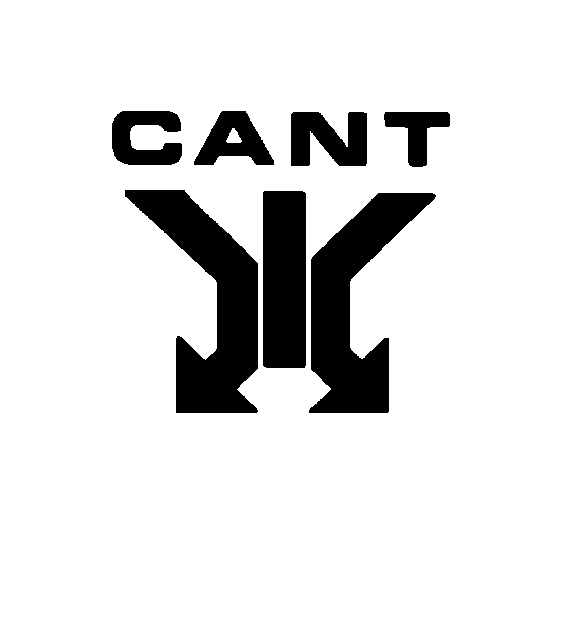 till provningsprotokollavseende     _________Materielspecifikation*Referens på medföljande nätritning/principschemaRef. ritn.* FabrikatTypAntalKommentarerAntenn 1 för terr.Antenn 2 för terr.Parabol 1LNB 1Parabol 2LNB 2FörstärkareFörstärkareFördelareFördelareAvtappareAvtappareUttagUttagKabelKabel